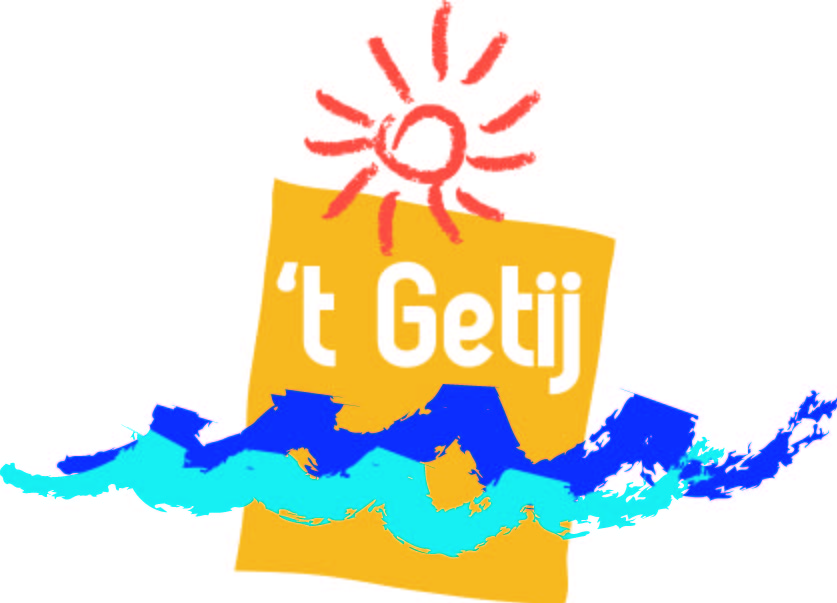 De ouder(s) /verzorger (s) van  ……………………………………….  uit groep …………vragen hierbij extra verlof onder schooltijd voor hun kind.Dit in verband met:  Bezoek aan tandarts:                                    datum:…………………….uur:……………  Bezoek aan huisarts                                     datum:…………………….uur:……………  Bezoek ziekenhuis                                        datum:…………………….uur:……………  Feest in familiekring                                     datum:…………………….uur:……………  Bijwonen begrafenis                                     datum:…………………….uur:……………  Bezoek aan school voor       Voortgezet Onderwijs                                   datum:…………………….uur:……………     Overige reden(en)      ……………………………..                    datum:…………………….uur:……………    ……………………………..                      datum:…………………….uur:……………     ……………………………..                     datum:…………………….uur:……………      Hun kind(eren) om……….uur worden opgehaald op school*      Zij toestemming geven dat hun kind(eren) zelfstandig (zonder begeleiding) naar           bovengenoemde afspraak gaan.*  ( *    Graag één van de twee mogelijkheden aankruisen) handtekening ouder(s)/verzorger(s):                                      voor akkoord schoolleiding: ……… ……………………..                                                    ……………………………